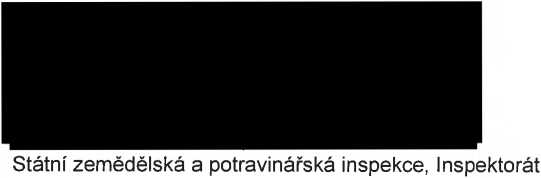 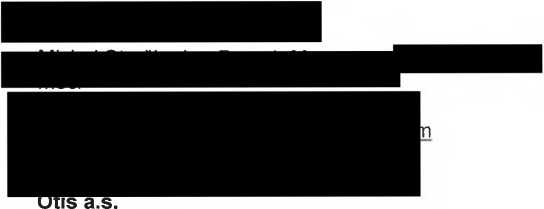 Mezi níže uvedenými smluvními stranami se uzavírá tentoDodatek č. 3 ke Smlouvě o dílo č. E1763na servis a opravy zdvihacích zařízení (dále jen „Dodatek“)ObjednatelObchodní firma, jméno, název:Sídlo, místo podnikání - ulice, číslo:Sídlo, místo podnikání - PSČ, město:Rejstříkový soud:Identifikační číslo:Daňové identifikační číslo:Banka:Číslo účtu / kód banky:Za kterou jedná:Ve věci smlouvy oprávněn jednat:Kontaktní údaje - telefon a e-mail:Ve věcech technických/oprav oprávněn jednat:Kontaktní údaje - telefon a email:Adresa pro zasílání faktur/oznámení:SZPI, Za Opravnou 300/6,150 00, Praha 5ZhotovitelObchodní firma:Sídlo - ulice, číslo:Sídlo - PSČ, město:Rejstříkový soud:Identifikační číslo:Daňové identifikační číslo:Banka:Číslo účtu / kód banky:Jednající:Obchodní zástupce:Ve věcech smluvních - kontakty:Vedoucí servisního střediska:Ve věcech technických - kontakty na VSS: Kontaktní adresa pobočkyDatum účinnosti dodatku od:	1.4.2022Hlášení provozních poruch:OTISÚvodní ustanovení1. 1. Smluvní strany uzavřely Smlouvu o dílo č. E1763 na servis a opravy zdvihacích zařízení s účinností od 1 5. 2005,Dodatek č. 1 s účinností od 1.8.2017 a Dodatek č. 2 s účinnosti od 1.4.2018, na jejímž základě se zhotovitel zavázal pro objednatele provádět servisní činnosti na zdvihacích zařízení v objektu Státní zemědělská a potravinářská inspekce, Za Opravnou, Praha 5, za podmínek ve Smlouvě sjednaných, a objednatel se zavázal zaplatit za tuto činnost odměnu ve sjednané výši.Předmět dodatku2.1. Smluvní strany se dohodly na úpravě paušální ceny, po zohlednění inflace 3,8% za rok 2021. V souvislosti s touto změnou se aktualizuje čl.5 Smlouvy Seznam zařízení, který je nahrazen Přílohou č.1 k tomuto Dodatku.2.2. Ostatní ustanovení a body smlouvy, a dodatků, tímto Dodatkem č. 3 neupravené nebo nezrušené, zůstávají v platnosti.Závěrečná ustanovení3. 1. Tento Dodatek č. 3 nabývá platnosti dnem podpisu oběma stranami a účinnosti dnem 1.4.2022.Tento Dodatek č. 3 je vyhotoven ve 2 stejnopisech, oba s platností originálu, z nichž jeden obdrží objednatel a jeden zhotovitel.Objednatel i zhotovitel uzavírají tento Dodatek č. 3 na základě pravé a svobodné vůle, nikoli v tísni za nápadně nevýhodných podmínek, což stvrzují svými podpisy.Objednatel podpisem tohoto dodatku uděluje zhotoviteli svobodný, výslovný a informovaný souhlas, aby v souladu se zákonem č. 480/2004 Sb., o některých službách informační společnosti, v platném znění, s nařízením Evropského parlamentu a Rady (EU) 2016/679 ze dne 27. dubna 2016 o ochraně fyzických osob v souvislosti se zpracováním osobních údajů a o volném pohybu těchto údajů a se zákonem č. 110/2019 Sb., o zpracování osobních údajů, v platném zněni, příp. dalšími obecně závaznými právními předpisy zpracovával kontaktní / osobní údaje objednatele a fyzických osob, jejichž prostřednictvím se objednatel účastní uzavření nebo plnění tohoto dodatku, zejména jméno a příjmení, kontaktní či jiné e- maily, telefonní čísla a IP adresy pro účely zasílání aktuálních obchodních informací, obchodních sdělení a nabídek, příp. newsletterů zhotovitele týkající se jeho produktů a služeb (dále jen „obchodní sdělení“). Objednatel bere na vědomí, že poskytnutý souhlas je dáván bez ohledu na trvání spolupráce na základě Smlouvy, k níž je tento dodatek, a je oprávněn kdykoli svůj souhlas se zasíláním obchodních sdělení písemně či jinak prokazatelně odvolat (např. prostřednictvím emailu uvedeného v tomto dodatku nebo Smlouvě, k níž je dodatek zhotoven, příp. emailu, ze kterého bylo obchodní sdělení objednateli zasláno).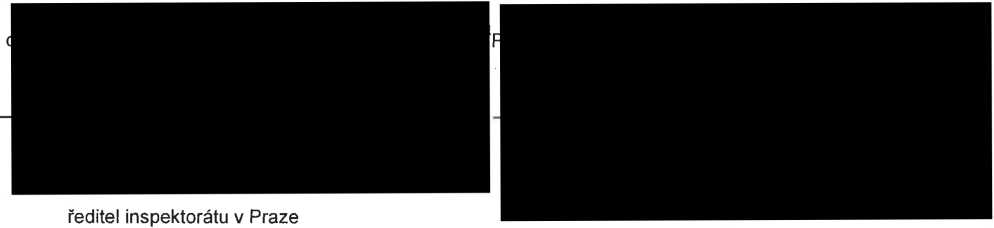 OTISPříloha č.1 Seznam zařízeníOTISTyp smlouvy: ZÁKLADNÍ „OL“Číslo smlouvy: E1763Jednotka čísloVýrobní čísloTyp zařízení Nosnost / rychlost Počet stanic / nástupišťRok uvedení výtahu do provozu nebo termín poslední odborné zkouškyDruh kategorie výtahuLhůty provádění odborné prohl. / prevent, údržba (periody jsou uvedeny v měsících)Název, adresa budovyCena v Kč / měsíc pro práce podléhající DPHCena v Kč / měsíc pro práce podléhající DPHCelková měsíční cena za jednotku v Kč bez DPHJednotka čísloVýrobní čísloTyp zařízení Nosnost / rychlost Počet stanic / nástupišťRok uvedení výtahu do provozu nebo termín poslední odborné zkouškyDruh kategorie výtahuLhůty provádění odborné prohl. / prevent, údržba (periody jsou uvedeny v měsících)Název, adresa budovy15%21 %Celková měsíční cena za jednotku v Kč bez DPH24251C5NE3629EG 630/0,18 2/22001B/l6/3Za Opravnou 300/6604,00604,000,000,000,00Celková měsíční cena v Kč bez DPH:Celková měsíční cena v Kč bez DPH:Celková měsíční cena v Kč bez DPH:Celková měsíční cena v Kč bez DPH:Celková měsíční cena v Kč bez DPH:Celková měsíční cena v Kč bez DPH:Celková měsíční cena v Kč bez DPH:0,00604,00604,00Výpočet ceny za měsíc dle předmětu smlouvy vč. DPHVýpočet ceny za měsíc dle předmětu smlouvy vč. DPHVýpočet ceny za měsíc dle předmětu smlouvy vč. DPHVýpočet ceny za měsíc dle předmětu smlouvy vč. DPHVýpočet ceny za měsíc dle předmětu smlouvy vč. DPHVýpočet ceny za měsíc dle předmětu smlouvy vč. DPHVýpočet ceny za měsíc dle předmětu smlouvy vč. DPHVýpočet ceny za měsíc dle předmětu smlouvy vč. DPHVýpočet ceny za měsíc dle předmětu smlouvy vč. DPHVýpočet ceny za měsíc dle předmětu smlouvy vč. DPHCena bez DPHDPHCena s DPHCena s DPHSlužby předmětu smlouvy podléhající 15 % DPHSlužby předmětu smlouvy podléhající 15 % DPHSlužby předmětu smlouvy podléhající 15 % DPHSlužby předmětu smlouvy podléhající 15 % DPHSlužby předmětu smlouvy podléhající 15 % DPHSlužby předmětu smlouvy podléhající 15 % DPH0,000,000,000,00Služby předmětu smlouvy podléhající 21 % DPHSlužby předmětu smlouvy podléhající 21 % DPHSlužby předmětu smlouvy podléhající 21 % DPHSlužby předmětu smlouvy podléhající 21 % DPHSlužby předmětu smlouvy podléhající 21 % DPHSlužby předmětu smlouvy podléhající 21 % DPH604,00126,84730,84730,84Cena předmětu smlouvy celkemCena předmětu smlouvy celkemCena předmětu smlouvy celkemCena předmětu smlouvy celkemCena předmětu smlouvy celkemCena předmětu smlouvy celkem604,00126,84730,84730,84